Ti živiš u kući. Tvoja kuća je tvom dom. Jesi li se ikada zapitao/ zapitala gdje žive životinje? Gdje se nalazi njihov dom?Svaka životinja ima različiti dom.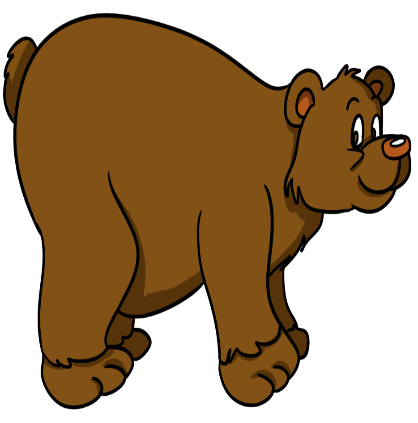 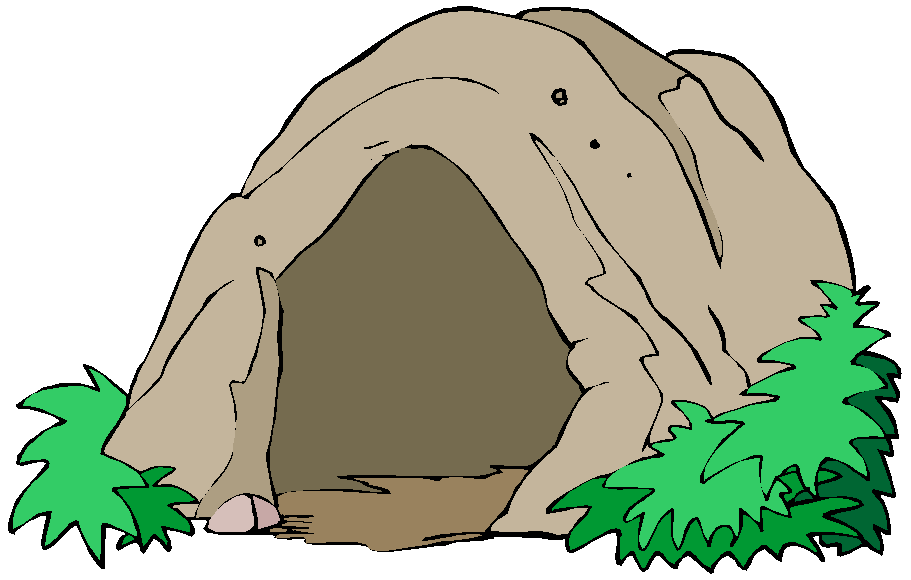 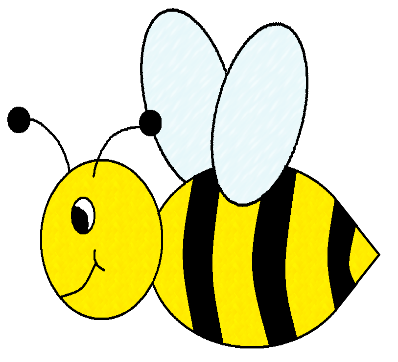 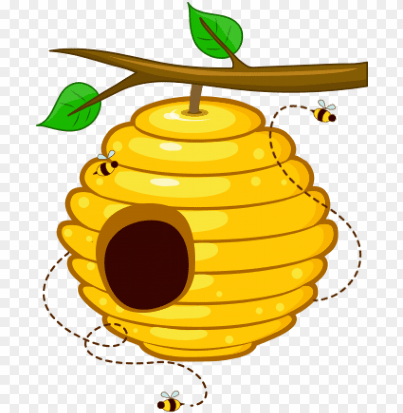 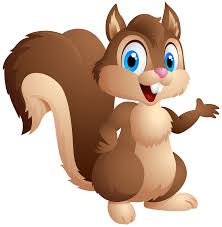 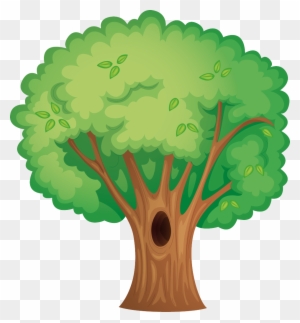 Spoji životinju i njezin dom.